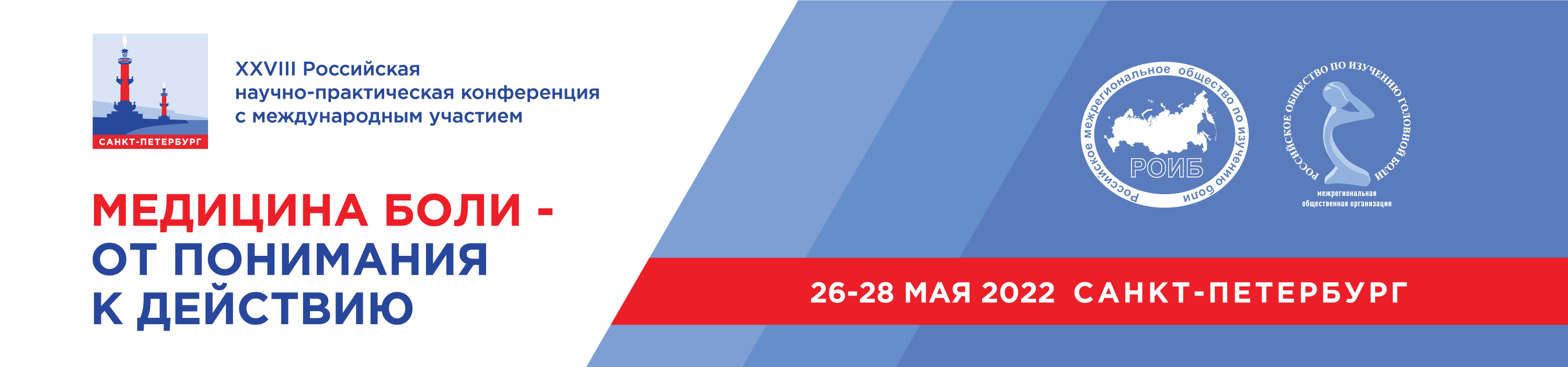 Уважаемые коллеги,26-28 мая 2022 года в смешанном формате* пройдет XXVIII Российская научно-практическая конференция с международным участием "МЕДИЦИНА БОЛИ - ОТ ПОНИМАНИЯ К ДЕЙСТВИЮ"*смешанный формат (очно + онлайн трансляция, на платформе zoom)Место проведения: 196240, Санкт-Петербург, пл. Победы, 1 (Park Inn by Radisson Pulkovskaya)Ожидается, что в мероприятии примут участие более 800 специалистов.ОРГАНИЗАТОРЫМИНИСТЕРСТВО ЗДРАВООХРАНЕНИЯ РФКОМИТЕТЫ ПО ЗДРАВООХРАНЕНИЮ САНКТ-ПЕТЕРБУРГА И ЛЕНИНГРАДСКОЙ ОБЛАСТИПЕРВЫЙ САНКТ-ПЕТЕРБУРГСКИЙ ГОСУДАРСТВЕННЫЙ МЕДИЦИНСКИЙ УНИВЕРСИТЕТ ИМ. АКАД. И.П. ПАВЛОВАФБГНУ НИИ ОБЩЕЙ ПАТОЛОГИИ И ПАТОФИЗИОЛОГИИРОССИЙСКОЕ МЕЖРЕГИОНАЛЬНОЕ ОБЩЕСТВО ПО ИЗУЧЕНИЮ БОЛИРОССИЙСКОЕ МЕЖРЕГИОНАЛЬНОЕ ОБЩЕСТВО ПО ИЗУЧЕНИЮ ГОЛОВНОЙ БОЛИАССОЦИАЦИЯ НЕВРОЛОГОВ САНКТ-ПЕТЕРБУРГА И ЛЕНИНГРАДСКОЙ ОБЛАСТИАССОЦИАЦИЯ АНЕСТЕЗИОЛОГОВ-РЕАНИМАТОЛОГОВЦелевая аудитория конференции: онкологияэндокринологияанестезиология-реаниматологиягериатриялечебная физкультура и спортивная медицинаЛечебное деломануальная терапияневрологиянейрохирургияобщая врачебная практика (семейная медицина)Остеопатияпсихиатрияпсихиатрия-наркологияпсихотерапияревматологиярефлексотерапиятерапиятравматология и ортопедияфизиотерапияфизическая и реабилитационная медицинахирургияОсновные темы конференции охватывает широкий круг вопросов:Фундаментальные аспекты болевых синдромовМеханизмы развития хронической болиБоль – как неотложное состояниеГоловные и лицевые болиБоли в спинеСкелетно-мышечные болевые синдромыТазовые болиБолевые синдромы в акушерстве, гинекологии и урологииБолевые синдромы в педиатрииБолевые синдром в стоматологической практикеНевропатические болевые синдромыПослеоперационные болевые синдромыБоль в онкологииБолевые синдромы в клинике внутренних болезнейПсихогенные болевые синдромыМетоды оценки и диагностики хронической болиНейрохирургическая коррекция болевых синдромовПрофилактика, лечение и реабилитация больных с хронической больюОрганизация противоболевой медицинской помощи в РоссииКОНТАКТНАЯ ИНФОРМАЦИЯТехнический организатор конференции – ООО «Триалог»:Тел. +7 (499) 390 34 38E-mail: pain@confreg.org https://painrussia.confreg.org 